О внесении изменений и дополнений на решение Совета № 111 от 19.06.2019 года «Об утверждении Положения о муниципальной службе в сельском поселении Зареченский  сельсовет муниципального района Кугарчинский  район Республики Башкортостан в новой редакции»        Рассмотрев протест прокуратуры Кугарчинского района 39д-2020 от 08.10.2020 года, в соответствии с Конституцией Российской Федерации, Конституции Республики Башкортостан, Федеральными законами от 06.10.2003 г. № 131-ФЗ «Об общих принципах организации местного самоуправления в Российской Федерации», от 02.03.2007 г. № 25-ФЗ  «О муниципальной службе в Российской Федерации», Законом Республики Башкортостан от 16 июля 2007 года № 453-з «О муниципальной службе в Республике Башкортостан, Уставом сельского поселения Зареченский  сельсовет муниципального района Кугарчинский район, Совет сельского поселения  Зареченский  сельсовет муниципального района Кугарчинский район Республики Башкортостан р е ш и л:      1.Внести следующие изменения и дополнения на решение Совета № 111 от 19.06.2019г. «Об утверждении Положения о муниципальной службе в сельском поселении Зареченский  сельсовет муниципального района Кугарчинский  район Республики Башкортостан»Статью 16 пункт 2 изложить в следующей редакции:          Запрещается участвовать в управлении коммерческой или некоммерческой организацией, за исключением следующих случаев: а) участие на безвозмездной основе в управлении политической партией, органом профессионального союза, в том числе выборным органом первичной профсоюзной организации, созданной в органе местного самоуправления, аппарате избирательной комиссии муниципального образования, участие в съезде (конференции) или общем собрании иной общественной организации, жилищного, жилищно-строительного, гаражного кооперативов, товарищества собственников недвижимости; б) участие на безвозмездной основе в управлении некоммерческой организацией (кроме участия в управлении политической партией, органом профессионального союза, в том числе выборным органом первичной профсоюзной организации, созданной в органе местного самоуправления, аппарате избирательной комиссии муниципального образования, участия в съезде (конференции) или общем собрании иной общественной организации, жилищного, жилищно-строительного, гаражного кооперативов, товарищества собственников недвижимости) с разрешения представителя нанимателя, для получения которого направляют представителю нанимателя в письменном виде заявление о получении разрешения на участие в управлении некоммерческой организацией(далее заявление); в) представление на безвозмездной основе интересов муниципального образования в совете муниципальных образований субъекта Российской Федерации, иных объединениях муниципальных образований, а также в их органах управления; г) представление на безвозмездной основе интересов муниципального образования в органах управления и ревизионной комиссии организации, учредителем (акционером, участником) которой является муниципальное образование, в соответствии с муниципальными правовыми актами, определяющими порядок осуществления от имени муниципального образования полномочий учредителя организации либо порядок управления находящимися в муниципальной собственности акциями (долями в уставном капитале); д) иные случаи, предусмотренные федеральными законами.       1.2. Пункт 3 статьи 15  Положения исключить как противоречащие действующему законодательству;       1.3. Статью 19 пункт 6 изложить в следующей редакции:       Документ подтверждающий регистрацию в системе индивидуального(персонифицированного) учета, когда трудовой договор (контракт) заключается впервые.       2.  Настоящее  решение обнародовать на информационном стенде в здании администрации сельского поселения Зареченский  сельсовет муниципального района Кугарчинский район Республики Башкортостан и на официальном сайте сельского поселения в сети «Интернет».3. Контроль за исполнением данного решения возложить на главу сельского поселения.Глава  сельского поселения	СП Зареченский  сельсовет:                                          И.З. Масягутов                                                                 БАШ6ОРТОСТАН  РЕСПУБЛИКА№ЫК9г1рсен районы муниципаль районыны5 Заречье ауыл Советы ауыл бил1м13е Советы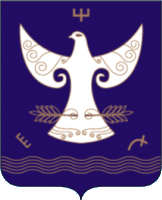 РЕСПУБЛИКА  БАШКОРТОСТАНСовет сельского поселения    Зареченский сельсовет муниципального района Кугарчинский район РЕСПУБЛИКА  БАШКОРТОСТАНСовет сельского поселения    Зареченский сельсовет муниципального района Кугарчинский район 453332, Воскресенк ауылы,Октябр8ы5 70 йыллы7ы исеменд1ге урамы, 34,  тел. 8 (34789) 2-33-41453332, д.Воскресенское,ул. 70-лет Октября, 34,                                                тел. 8 (34789) 2-33-41453332, д.Воскресенское,ул. 70-лет Октября, 34,                                                тел. 8 (34789) 2-33-41                 :АРАР       «23» ноябрь  2020 й        №   34                         :АРАР       «23» ноябрь  2020 й        №   34                              РЕШЕНИЕ«23» ноября     2020 г.                      РЕШЕНИЕ«23» ноября     2020 г.